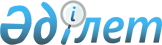 Об утверждении Инструкции по организации системы учета отдельных товаров при их перемещении в рамках взаимной трансграничной торговли государств-членов Евразийского экономического союзаПриказ Министра финансов Республики Казахстан от 9 декабря 2015 года № 640. Зарегистрирован в Министерстве юстиции Республики Казахстан 12 декабря 2015 года № 12402.
      Примечание РЦПИ!
      Вводится в действие с 15 декабря 2015 года.
       В соответствии с пунктом 11 статьи 3 Протокола о некоторых вопросах ввоза и обращения товаров на таможенной территории Евразийского экономического союза, ратифицированного Законом Республики Казахстан, ПРИКАЗЫВАЮ:
      Сноска. Преамбула -  в редакции приказа Министра финансов РК от 06.09.2021 № 905 (вводится в действие по истечении десяти календарных дней после дня его первого официального опубликования).
      1. Утвердить прилагаемую Инструкцию по организации системы учета отдельных товаров при их перемещении в рамках взаимной трансграничной торговли государств-членов Евразийского экономического союза.
      2. Комитету государственных доходов Министерства финансов Республики Казахстан (Ергожин Д.Е.) в установленном законодательством порядке обеспечить:
      1) государственную регистрацию настоящего приказа в Министерстве юстиции;
      2) в течение десяти календарных дней после государственной регистрации настоящего приказа его направление для опубликования в периодических печатных изданиях и информационно-правовой системе "Әділет", а также в Республиканское государственное предприятие на праве хозяйственного ведения "Республиканский центр правовой информации Министерства юстиции Республики Казахстан" для размещения в эталонном контрольном банке нормативных правовых актов Республики Казахстан;
      3) размещение настоящего приказа на интернет-ресурсе Министерства финансов Республики Казахстан.
      3. Настоящий приказ вводится в действие с 15 декабря 2015 года и подлежит официальному опубликованию. Инструкция по организации системы учета отдельных товаров при их перемещении в рамках взаимной трансграничной торговли государств-членов Евразийского экономического союза
      Сноска. Инструкция в редакции приказа Министра финансов РК от 20.03.2018 № 396 (вводится в действие по истечении десяти календарных дней после дня его первого официального опубликования). Глава 1. Общие положения
      1. Настоящая Инструкция по организации системы учета отдельных товаров при их перемещении в рамках взаимной трансграничной торговли государств-членов Евразийского экономического союза (далее – Инструкция) разработана в соответствии с пунктом 11 статьи 3 Протокола о некоторых вопросах ввоза и обращения товаров на таможенной территории Евразийского экономического союза (далее – ЕАЭС), ратифицированного Законом Республики Казахстан (далее – Протокол), и детализирует осуществление учета перемещения товаров, код товарной номенклатуры внешнеэкономической деятельности Евразийского экономического союза (далее – ТН ВЭД ЕАЭС) и наименование которых включены в Перечень товаров, ввозимых на территорию Республики Казахстан, к которым применяются пониженные ставки пошлин, а также размеров таких ставок.
      Учет осуществляется по следующим товарам:
      включенным в Перечень, ввезенным на территорию Республики Казахстан из третьих стран;
      код ТН ВЭД ЕАЭС и наименование которых включены в Перечень, ввезенным на территорию Республики Казахстан из государств-членов ЕАЭС;
      код ТН ВЭД ЕАЭС и наименование которых включены в Перечень, произведенным на территории Республики Казахстан.
      Сноска. Пункт1 -  в редакции приказа Министра финансов РК от 06.09.2021 № 905 (вводится в действие по истечении десяти календарных дней после дня его первого официального опубликования).


      2. Понятия, используемые в настоящей Инструкции:
      1) пониженная ставка пошлины – ставка ввозной таможенной пошлины, более низкая по сравнению с действующей ставкой ввозной таможенной пошлины Единого таможенного тарифа Евразийского экономического союза (далее – ЕТТ ЕАЭС), устанавливаемая на максимальном уровне ставки, предусмотренном обязательствами Республики Казахстан во Всемирной торговой организации;
      2) товары, код ТН ВЭД ЕАЭС и наименование которых включены в Перечень – товары, ввезенные на территорию Республики Казахстан с территорий государств-членов ЕАЭС, а также товары, произведенные на территории Республики Казахстан, код ТН ВЭД ЕАЭС и наименование которых включены в Перечень;
      3) Перечень – перечень товаров, ввозимых на территорию Республики Казахстан из третьих стран, к которым могут быть применены пониженные ставки пошлин, а также размеров таких ставок;
      4) товары, включенные в Перечень – товары, ввезенные на территорию Республики Казахстан с территорий третьих стран к которым могут быть применены пониженные ставки пошлин, а также размеров таких ставок;
      5) товаросопроводительные документы – документы, утвержденные Решением Евразийского межправительственного совета от 12 августа 2016 года № 5 "О некоторых вопросах ввоза и обращения товаров на таможенной территории Евразийского экономического союза в связи с присоединением Республики Казахстан к Всемирной торговой организации".
      3. Под системой учета в настоящей Инструкции следует понимать совокупность учета перемещения товаров, включенных в Перечень, а также товарах, код ТН ВЭД ЕАЭС и наименование которых включены в Перечень в рамках взаимной трансграничной торговли государств-членов ЕАЭС в виде:
      учета деклараций на товары, утвержденных Решением Комиссии Таможенного Союза от 20 мая 2010 года № 257 "Об Инструкциях по заполнению таможенных деклараций и формах таможенных деклараций" (далее – декларация на товары), подлежащих регистрации в информационной системе органов государственных доходов (далее – ОГД), по товарам, помещаемым под таможенную процедуру выпуска для внутреннего потребления;
      учета в качестве товаросопроводительного документа электронных счетов-фактур, подлежащих выписке и регистрации в информационной системе электронных счетов-фактур;
      учета заявлений, представляемых для заверения соответствующих документов в качестве товаросопроводительного документа, до введения системы обмена между уполномоченными органами государств-членов ЕАЭС в электронной форме в режиме реального времени;
      заверение товаросопроводительных документов территориальным органом государственных доходов, в соответствии с пунктами 8, 9, 10, 11, 12 и 13 настоящей Инструкции – до введения системы обмена между уполномоченными органами государств-членов ЕАЭС в электронной форме в режиме реального времени;
      обработки информации, содержащейся в системе учета, для передачи в уполномоченные органы других государств-членов ЕАЭС. Глава 2. Порядок по организации системы учета отдельных товаров при их перемещении в рамках взаимной трансграничной торговли
      4. При ввозе на территорию Республики Казахстан из третьих стран товаров, включенных в Перечень, декларация на товары оформляется отдельно (отдельной декларацией на товары) по товарам, включенным в Перечень, по которым применены пониженные ставки пошлин.
      Декларант при ввозе товаров, включенных в Перечень, по которым применены ставки ввозных таможенных пошлин, установленные ЕТТ ЕАЭС, и товаров, не включенных в Перечень, производит декларирование в одной декларации на товары.
      5. При помещении товаров, включенных в Перечень, под таможенную процедуру выпуска для внутреннего потребления, первая цифра элемента 3 регистрационного номера декларации на товары подлежит заполнению в следующем порядке:
      0 – в отношении товаров, к которым применены ставки ЕТТ ЕАЭС;
      1 – в отношении товаров, к которым применены пониженные ставки пошлины.
      6. Соотнесение сведений о товарах, включенных в Перечень, а также товарах, код ТН ВЭД ЕАЭС и наименование которых включены в Перечень, вывозимых в другие государства-члены ЕАЭС, с информацией о товарах, осуществляется посредством отражения в электронном счете-фактуре, утвержденного приказом Первого заместителя Премьер-Министра Республики Казахстан – Министра финансов Республики Казахстан от 22 апреля 2019 года № 370 "Об утверждении Правил выписки счета-фактуры в электронной форме в информационной системе электронных счетов-фактур и его формы" (зарегистрирован в Реестре государственной регистрации нормативных правовых актов под № 18583) (далее – электронный счет-фактура) при реализации указанных товаров:
      признака происхождения товара, указанного в графе 2 раздела G электронного счета-фактуры;
      регистрационного номера декларации на товары и порядкового номера декларируемого товара – в случае реализации товара, ввезенного из третьих стран;
      порядкового номера товара, указанного в строке 32 декларации на товары – в случае реализации товара, ввезенного из третьих стран;
      номера заявления о ввозе товаров и уплате косвенных налогов, утвержденного Протоколом об обмене информацией в электронном виде между налоговыми органами государств-членов Евразийского экономического союза об уплаченных суммах косвенных налогов, подписанным 11 декабря 2009 года (далее – заявление о ввозе товаров и уплате косвенных налогов), – в случае реализации товара, ранее ввезенного на территорию Республики Казахстан из государств-членов ЕАЭС;
      порядкового номера товара, указанного в графе 1 заявления о ввозе товаров и уплате косвенных налогов – в случае реализации товара, ранее ввезенного на территорию Республики Казахстан из государств-членов ЕАЭС;
      регистрационного номера сертификата происхождения товара форма СТ-1 или CT-KZ – в случае реализации произведенного в Республике Казахстан товара;
      буквенного кода государства-члена ЕАЭС, на территорию которого вывозится товар;
      пункта назначения – в случае вывоза товара на территорию государств-членов ЕАЭС;
      наименования товара;
      кода ТН ВЭД ЕАЭС;
      количества (объема) товара, с указанием единицы измерения количества (объема).
      Сноска. Пункт 6 - в редакции приказа Министра финансов РК от 06.09.2021 № 905 (вводится в действие по истечении десяти календарных дней после дня его первого официального опубликования).


      7. Налогоплательщик выписывает электронный счет-фактуру при:
      реализации или безвозмездной передаче товаров, включенных в Перечень, которые ранее ввезены на территорию Республики Казахстан с территории третьих стран;
      реализации или безвозмездной передаче ввезенных на территорию Республики Казахстан с территории государств-членов ЕАЭС товаров, код ТН ВЭД ЕАЭС и наименование которых включены в Перечень;
      реализации или безвозмездной передаче произведенных на территории Республики Казахстан товаров, код ТН ВЭД ЕАЭС и наименование которых включены в Перечень;
      реализации или безвозмездной передаче товаров, исключенных из Перечня, при импорте которых применены ставки ввозных таможенных пошлин более низкие по сравнению со ставками пошлин ЕТТ ЕАЭС;
      вывозе с территории Республики Казахстан на территорию другого государства-члена ЕАЭС в связи с передачей товара в пределах одного юридического лица:
      товаров, включенных в Перечень, ранее ввезенных на территорию Республики Казахстан с территории третьих стран;
      товаров, ранее ввезенных на территорию Республики Казахстан с территории государств-членов ЕАЭС, код ТН ВЭД ЕАЭС и наименование которых включены в Перечень;
      произведенных товаров на территории Республики Казахстан, код ТН ВЭД ЕАЭС и наименование которых включены в Перечень;
      временном вывозе товаров с территории Республики Казахстан на территорию другого государства-члена ЕАЭС, код ТН ВЭД ЕАЭС и наименование которых включены в Перечень.
      При этом данный вывоз не включается в оборот по реализации, определенный налоговым законодательством Республики Казахстан.
      Сноска. Пункт 7 - в редакции приказа Министра финансов РК от 06.09.2021 № 905 (вводится в действие по истечении десяти календарных дней после дня его первого официального опубликования).


      8. При вывозе товаров, включенных в Перечень, а также товаров, код ТН ВЭД ЕАЭС и наименование которых включены в Перечень, с территории Республики Казахстан на территорию другого государства-члена ЕАЭС налогоплательщик представляет в ОГД заявление о заверении товаросопроводительных документов согласно приложениям 1, 3 и 4 к настоящей Инструкции. 
      ОГД на основании представленного заявления осуществляет камеральный контроль:
      достоверности наличия остатков товаров, включенных в Перечень, и предназначенных к вывозу с территории Республики Казахстан на территорию других государств-членов ЕАЭС;
      достоверности наличия остатков товаров, код ТН ВЭД ЕАЭС и наименование которых включены в Перечень, и предназначенных к вывозу с территории Республики Казахстан на территорию других государств-членов ЕАЭС;
      соответствия сведений по остаткам товаров сведениям, указанным в заявлении о заверении в качестве товаросопроводительных документов, согласно приложениям 1, 3 и 4 к настоящей Инструкции. 
      ОГД не позднее одного календарного дня, следующего за днем представления заявления, заверяет копии представленных документов. 
      Документы не подлежат заверению в случаях несоответствия требованиям законодательства ЕАЭС и Республики Казахстан. 
      9. При вывозе с территории Республики Казахстан на территорию государств-членов ЕАЭС товаров, включенных в Перечень, ранее ввезенных на территорию Республики Казахстан из третьих стран, товаросопроводительными документами являются заверенные печатью ОГД копии электронных счетов-фактур и деклараций на товары.
      Налогоплательщик представляет в территориальный ОГД заявление о заверении в качестве товаросопроводительных документов копий деклараций на товары и электронных счетов-фактур по форме согласно приложению 1 настоящей Инструкции с приложением копий указанных документов.
      ОГД на основании представленного заявления осуществляет камеральный контроль:
      на соответствие электронных счетов-фактур, имеющихся в информационной системе электронных счетов-фактур, с представленными копиями электронных счетов-фактур;
      на соответствие деклараций на товары, имеющихся в информационной системе ОГД, с представленными копиями деклараций на товары.
      ОГД не позднее одного календарного дня, следующего за днем представления заявления, заверяет копии представленных электронных счетов-фактур и деклараций на товары либо отказывает в их заверении. Отказ оформляется по форме согласно приложению 2 настоящей Инструкции.
      10. При вывозе с территории Республики Казахстан на территорию государств-членов ЕАЭС товаров, код ТН ВЭД ЕАЭС и наименование которых включены в Перечень, ранее ввезенных на территорию Республики Казахстан из государств-членов ЕАЭС, товаросопроводительными документами являются заверенные печатью ОГД копии электронных счетов-фактур и заявлений о ввозе товаров и уплате косвенных налогов.
      Налогоплательщик представляет в территориальный ОГД, заявление о заверении в качестве товаросопроводительных документов копий электронных счетов-фактур и заявлений о ввозе товаров и уплате косвенных налогов по форме согласно приложению 3 настоящей Инструкции с приложением копий указанных документов.
      ОГД на основании представленного заявления осуществляет камеральный контроль:
      соответствия электронных счетов-фактур, имеющихся в информационной системе электронных счетов-фактур, с представленными копиями электронных счетов-фактур;
      соответствия заявлений о ввозе товаров и уплате косвенных налогов в информационной системе ОГД с представленными копиями заявлений о ввозе товаров и уплате косвенных налогов.
      ОГД не позднее одного календарного дня, следующего за днем представления заявления, заверяет копии представленных электронных счетов-фактур либо отказывает в их заверении. Отказ оформляется по форме согласно приложению 2 настоящей Инструкции.
      11. При вывозе с территории Республики Казахстан на территорию государств-членов ЕАЭС произведенных на территории Республики Казахстан товаров, код ТН ВЭД ЕАЭС и наименование которых включены в Перечень, товаросопроводительными документами являются заверенные печатью ОГД копии электронных счетов-фактур.
      Налогоплательщик представляет в территориальный ОГД заявление о заверении в качестве товаросопроводительных документов копий электронных счетов-фактур по форме согласно приложению 4 настоящей Инструкции.
      ОГД на основании представленного заявления осуществляет камеральный контроль:
      соответствия электронных счетов-фактур, имеющихся в информационной системе электронных счетов-фактур, с представленными копиями электронных счетов-фактур;
      наличия сертификата о происхождении товаров формы СТ-1 и СТ-KZ в информационной системе электронных счетов фактур;
      соответствия сведений об описании товаров, указанных в сертификатах, имеющихся в информационной системе электронных счетов фактур, с данными информационной системы Национальной палаты предпринимателей Республики Казахстан "Атамекен".
      ОГД не позднее трех часов с момента регистрации заявления заверяет копии представленных электронных счетов-фактур либо отказывает в их заверении. Отказ оформляется по форме согласно приложению 2 настоящей Инструкции.
      Сноска. Пункт 11 -  в редакции приказа Министра финансов РК от 06.09.2021 № 905 (вводится в действие по истечении десяти календарных дней после дня его первого официального опубликования).


      12. При вывозе на территорию другого государства-члена ЕАЭС товаров, включенных в Перечень, а также товаров, код ТН ВЭД ЕАЭС и наименование которых включены в Перечень, с территории Республики Казахстан и ввезенных (произведенных) до вступления в силу Протокола, товаросопроводительными документами являются заверенные печатью ОГД копии товаросопроводительных документов.
      Налогоплательщик представляет в ОГД:
      заявление о заверении в качестве товаросопроводительных документов по одной из форм согласно приложениям 1, 3 и 4 к настоящей Инструкции;
      заявление на проведение налоговой проверки в целях подтверждения наличия остатков товаров, включенных в Перечень, ввезенных на территорию Республики Казахстан либо произведенных на территории Республики Казахстан до вступления в силу Протокола. Заявление представляется по форме, согласно приложению 5 настоящей Инструкции.
      13. ОГД на основании представленного заявления принимает меры по проведению налоговой проверки:
      факта ввоза товаров, включенных в Перечень, на территорию Республики Казахстан из третьих стран, таможенное декларирование которого произведено в соответствии с таможенным законодательством ЕАЭС и (или) Республики Казахстан;
      достоверности наличия остатков товаров, включенных в Перечень, ранее ввезенных на территорию Республики Казахстан из третьих стран до вступления в силу Протокола и предназначенных к вывозу на территорию другого государства-члена ЕАЭС;
      факта ввоза товаров, код ТН ВЭД ЕАЭС и наименование которых включено в Перечень, на территорию Республики Казахстан из государств-членов ЕАЭС;
      достоверности наличия остатков товаров, код ТН ВЭД ЕАЭС и наименование которых включено в Перечень, ранее ввезенных на территорию Республики Казахстан из государств-членов ЕАЭС до вступления в силу Протокола и предназначенных к вывозу на территорию государства-члена ЕАЭС;
      достоверности наличия остатков товаров, код ТН ВЭД ЕАЭС и наименование которых включено в Перечень, произведенных на территории Республики Казахстан до вступления в силу Протокола и предназначенных к вывозу на территорию государства-члена ЕАЭС;
      соответствия сведений по остаткам товаров сведениям, указанным в заявлении на подтверждение о заверении в качестве товаросопроводительного документа.
      Копии товаросопроводительных документов заверяются не позднее трех календарных дней после завершения налоговой проверки.
      В случае неподтверждения по результатам налоговой проверки вопросов, указанных в настоящем пункте, ОГД отказывает в заверении товаросопроводительных документов. Отказ оформляется по форме согласно приложению 2 к настоящей Инструкции.
      14. Копии электронных счетов-фактур не заверяются при несоответствии условиям, предусмотренным пунктами 8, 9, 10, 11 и 13 настоящей Инструкции.
      Сноска. Инструкция дополнена пунктом 14, в соответствии с приказом Министра финансов РК от 06.09.2021 № 905 (вводится в действие по истечении десяти календарных дней после дня его первого официального опубликования).

        Заявление о заверении в качестве товаросопроводительных документов копий
             деклараций на товары и электронных счетов-фактур № ____
      Сноска. Приложение 1 - в редакции приказа Первого заместителя Премьер-Министра РК – Министра финансов РК от 04.05.2020 № 449 (вводится в действие по истечении десяти календарных дней после дня его первого официального опубликования).
      В связи с вывозом товаров, включенных в Перечень, на территорию государства-члена Евразийского экономического союза – _______________________________________________________________________ (указать государство)прошу заверить в качестве товаросопроводительных документовследующие  копии деклараций на товары (ДТ) и электронных счетов-фактур (ЭСФ):
      В случаях подачи корректировки декларации на товары, выписки исправленного, дополнительного счета-фактуры к заверенному счету-фактуры, а также аннулирования, отзыва заверенного счета-фактуры, ранее заверенные копии деклараций на товары, электронных счетов-фактур не подлежат использованию. 
      Примечание:
      * Таблица заполняется построчно по каждой представляемой копии документа для заверения (без ограничения количества строк).
      __________________________Подпись заявителя и печать,за исключением юридических лиц, относящихся к субъектамчастного предпринимательства                    Отказ в заверении товаросопроводительных документов
      Сноска. Приложение 2 - в редакции приказа Министра финансов РК от 06.09.2021 № 905 (вводится в действие по истечении десяти календарных дней после дня его первого официального опубликования).
      На основании пункта 4 статьи 3 Протокола о некоторых вопросах ввоза и обращениятоваров на таможенной территории Евразийского экономического союза,      ратифицированного Законом Республики Казахстан_________________________________________________________________________(наименование территориального органа государственных доходов)уведомляет Вас ___________________________________________________________(фамилия, имя, отчество (при его наличии)/ наименование налогоплательщика)_________________________________________________________________________(индивидуальный идентификационный номер/бизнес-идентификационный номер)об отказе в заверении в качестве товаросопроводительных документов следующих копий:
      приложенных к Заявлению о заверении товаросопроводительных документов.Входящий номер в журнале регистрации Заявлений _____________________________По следующим причинам: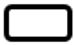  не достоверность наличия остатков товаров, включенных в Перечень,
и предназначенных к вывозу с территории Республики Казахстан на территорию
других государств-членов ЕАЭС;
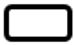  не достоверность наличия остатков товаров, код ТН ВЭД ЕАЭС и
наименование которых включены в Перечень, и предназначенных к вывозу
с территории Республики Казахстан на территорию других государств-членов ЕАЭС;
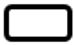  не соответствие сведений по остаткам товаров сведениям, указанным
в заявлении о заверении в качестве товаросопроводительных документов, согласно
приложениям 1, 3 и 4 к настоящей Инструкции;
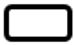  не соответствие электронных счетов-фактур, имеющихся в информационной
системе электронных счетов-фактур, с представленными копиями электронных
счетов-фактур;
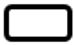 не соответствие деклараций на товары, имеющихся в информационной
системе ОГД, с представленными копиями деклараций на товары;
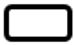 не соответствие заявлений о ввозе товаров и уплате косвенных налогов
в информационной системе ОГД с представленными копиями заявлений о ввозе
товаров и уплате косвенных налогов;
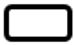  отсутствие сертификата о происхождении товаров формы СТ-1 и СТ-KZ
в информационной системе электронных счетов фактур;
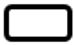  не соответствие сведений об описании товаров, указанных в сертификатах,
имеющихся в информационной системе электронных счетов фактур, с данными
информационной системы Национальной палаты предпринимателей
Республики Казахстан "Атамекен";
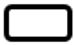  отсутствие факта ввоза товаров, включенных в Перечень, на территорию
Республики Казахстан из третьих стран, таможенное декларирование которого
произведено в соответствии с таможенным законодательством ЕАЭС и (или)
Республики Казахстан;
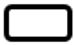  не достоверность наличия остатков товаров, включенных в Перечень,
ранее ввезенных на территорию Республики Казахстан из третьих стран
до вступления в силу Протокола и предназначенных к вывозу на территорию
другого государства-члена ЕАЭС;
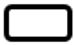  отсутствие факта ввоза товаров, код ТН ВЭД ЕАЭС и наименование
которых включено в Перечень, на территорию Республики Казахстан
из государств-членов ЕАЭС;
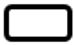  не достоверность наличия остатков товаров, код ТН ВЭД ЕАЭС
и наименование которых включено в Перечень, ранее ввезенных на территорию
Республики Казахстан из государств-членов ЕАЭС до вступления в силу Протокола
и предназначенных к вывозу на территорию государства-члена ЕАЭС;
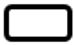  не достоверность наличия остатков товаров, код ТН ВЭД ЕАЭС
и наименование которых включено в Перечень, произведенных на территории
Республики Казахстан до вступления в силу Протокола и предназначенных
к вывозу на территорию государства-члена ЕАЭС;
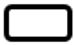  отсутствие сопровождающих документов согласно пункту 2 Решений
Евразийского Межправительственного Совета "О некоторых вопросах ввоза
и обращения товаров на таможенной территории Евразийского экономического союза
в связи с присоединением Республики Казахстан к Всемирной торговой организации"
от 12 августа 2016 года № 5.
__________________________________________________________________________
(фамилия, имя, отчество (при его наличии)),
__________________________________________________________________________
подпись руководителя подразделения территориального органа государственных доходов

              Заявление о заверении в качестве товаросопроводительных документов
             копий электронных счетов-фактур и заявлений о ввозе товаров и уплате
                               косвенных налогов №____
      Сноска. Приложение 3 - в редакции приказа Первого заместителя Премьер-Министра РК – Министра финансов РК от 04.05.2020 № 449 (вводится в действие по истечении десяти календарных дней после дня его первого официального опубликования).
      В связи с вывозом товаров, ввезенных на территорию Республики  Казахстан изгосударств-членов Евразийского экономического союза, код Товарной номенклатурывнешнеэкономической деятельности и наименование которых включены в Перечень, на территорию  государства-члена Евразийского экономического союза – __________________________________________________________________________                   (указать государство)прошу заверить в качестве товаросопроводительных документов следующие представленныекопии электронных счетов-фактур (ЭСФ) и заявлений о ввозе товаров и уплате косвенных налогов:
      В случаях отзыва заявления о ввозе товаров и уплате косвенных налогов, выписки исправленного, дополнительного счета-фактуры к заверенному счету-фактуры, а также аннулирования, отзыва заверенного счета-фактуры, ранее заверенные копии заявления о ввозе товаров и уплате косвенных налогов, электронных счетов-фактур не подлежат использованию. 
      Примечание:
      * Таблица заполняется построчно по каждой представляемой копии документа для заверения (без ограничения количества строк). Заявление о заверении в качестве товаросопроводительных документов
копий электронных счетов-фактур №____
      Сноска. Приложение 4 - в редакции приказа Министра финансов РК от 06.09.2021 № 905 (вводится в действие по истечении десяти календарных дней после дня его первого официального опубликования).
      В связи с вывозом произведенных на территории Республики Казахстан товаров,включенных в Перечень, на территорию государства-члена Евразийского экономическогосоюза_______________________________________________________________________________ (указать государство)прошу заверить в качестве товаросопроводительных документов следующие представленныекопии электронных счетов-фактур (ЭСФ), по которым имеются сертификаты происхождениятовара форма СТ-1 или СТ-KZ:
      В случаях выписки исправленного, дополнительного счета-фактуры к заверенномусчету-фактуре, а также аннулирования, отзыва заверенного счета-фактуры ранее заверенныекопии электронных счетов-фактур не подлежат использованию.
      Примечание:* Таблица заполняется построчно по каждой представляемой копии документадля заверения (без ограничения количества строк).
      ____________________________Подпись заявителя и печать,за исключением юридическихлиц, относящихся к субъектамчастного предпринимательства Заявление о проведении налоговой проверки
      Сноска. Приложение 5 - в редакции приказа Министра финансов РК от 06.09.2021 № 905 (вводится в действие по истечении десяти календарных дней после дня его первого официального опубликования). Раздел I. Информация о проведении налоговой проверки
      В соответствии со статьей 3 Протокола о некоторых вопросах ввоза и обращениятоваров на таможенной территории Евразийского экономического союза,ратифицированного Законом Республики Казахстан (далее – Протокол) прошу произвестиналоговую проверку в связи с вывозом товаров, включенных в Перечень, ввезенныхна территорию Республики Казахстан до вступления в силу Протокола, на территориюгосударства-члена Евразийского экономического союза – ________________________________________________________________________________ указать государство) Раздел II. Согласие налогоплательщика
      Мы (Я) даем (даю) согласие на сбор и обработку персональных данных, необходимых для проведения налоговой проверки в рамках настоящего заявления. Раздел III. Ответственность налогоплательщика
      Мы (Я) несем (несу) ответственность в соответствии с законамиРеспублики Казахстан за достоверность и полноту сведений, приведенныхв настоящем заявлении.________________________________________________________________________ Фамилия, имя, отчество (при его наличии) руководителя налогоплательщика(уполномоченного представителя), подпись и печать, за исключением юридическихлиц, относящихся к субъектам частного предпринимательства___________________________________________ Дата подачи заявления Раздел IV. Отметка государственного органа
      _______________________________________________________________Фамилия, имя, отчество (при его наличии) и подпись должностного лица,принявшего заявление_______________________________________________________________Входящий номер и дата приема заявления
					© 2012. РГП на ПХВ «Институт законодательства и правовой информации Республики Казахстан» Министерства юстиции Республики Казахстан
				
Министр
Б. СултановУтверждена
приказом Министра финансов
Республики Казахстан 
от 9 декабря 2015 года № 640Приложение 1 к Инструкции по
организации системы учета
отдельных товаров, при их
перемещении в рамках взаимной
трансграничной торговли
государств-членов Евразийского
экономического союзаФорма____________________________
(наименование территориального
органа государственных доходов)
от _________________________
 (фамилия, имя, отчество
(при его наличии)/
наименование налогоплательщика)
____________________________
индивидуальный идентификационный
номер/бизнес-
идентификационный номер
"___" _________________ 20___
№
Вид копии документа  (ДТ или ЭСФ)
Регистрационный номер документа  ДТ или ЭСФ (соответственно)
1
2
…Приложение 2 к Инструкции по
организации системы учета
отдельных товаров, при их
перемещении в рамках взаимной
трансграничной торговли
государств-членов Евразийского
экономического союзаФорма
№
Вид копии документа
Регистрационный номер
1
2
…Приложение 3 к Инструкции по
организации системы учета
отдельных товаров, при их
перемещении в рамках взаимной
трансграничной торговли
государств-членов Евразийского
экономического союзаФорма____________________________
(наименование территориального
органа государственных доходов)
от__________________________
(фамилия, имя, отчество 
(при его наличии)/
наименование налогоплательщика)
____________________________
индивидуальный идентификационный
номер/бизнес-
идентификационный номер
"___" _____________ 20___
№
Вид копии документа (ЭСФ) и заявлений  о ввозе товаров и уплате косвенных налогов
Регистрационный номер ЭСФ  и номер заявлений о ввозе товаров и уплате косвенных налогов
1
2
...____________________________
Подпись заявителя и печать, 
за исключением юридических лиц,
относящихся к субъектам
частного предпринимательстваПриложение 4 к Инструкции по
организации системы учета
отдельных товаров, при их
перемещении в рамках взаимной
трансграничной торговли
государств-членов Евразийского
экономического союзаФорма____________________________
(наименование
территориального органа
государственных доходов)
от _________________________
(фамилия, имя, отчество
(при его наличии)
/наименование
налогоплательщика)
____________________________
индивидуальный
идентификационный номер/
бизнес-идентификационный
номер
"___" ________________ 20 ___
№
Регистрационный номер ЭСФ
Регистрационный номер сертификата о происхождении товара форма СТ-1 или СТ-KZ
1
2
...Приложение 5 к Инструкции по
организации системы учета
отдельных товаров, при их
перемещении в рамках взаимной
трансграничной торговли
государств-членов Евразийского
экономического союзаФорма____________________________
(наименование
территориального органа
государственных доходов)
от
____________________________
(фамилия, имя, отчество
(при его наличии)
/наименование
налогоплательщика)
____________________________
индивидуальный
идентификационный номер/
бизнес-идентификационный
номер
"___" ________________ 20 ___